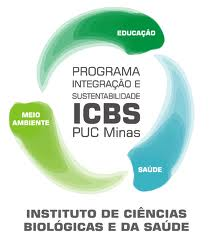 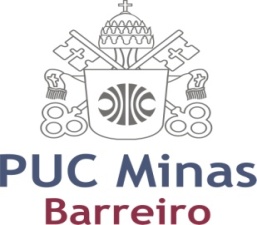 I Simpósio de Nutrição da PUC Minas _____________________________Belo Horizonte, 27 de setembro de 2013Local: Auditório Prédio 5, Unidade BarreiroPROGRAMAÇÃO 27/09/2013 – Sexta-feira7:00 - 8:00 h – Credenciamento e Entrega de Material08:00 - 8:30 h – Abertura e Boas Vindas (Pró Reitor / Coordenação Nutrição / Representante da Comissão Científica )8:30 – 9:50 h – Mesa Redonda: Qualidade dos Alimentos - Coordenação: Profa Ms. Angélica Cotta Lobo Leite CarneiroPalestra: Legislação de alimentos para refeição transportada Palestrante: Ruth Elizabeth Cruz - Empresa de consultoria ERAPalestra: Atuação do nutricionista no serviço de catering aéreo Palestrante: Mônica Lima - Grupo RA Catering9:50 - 10:20 h – Coffee Break 10:20 - 11:40 h – Mesa Redonda: Educação Nutricional em Saúde Coletiva Coordenação: Profa. Dra. Tatiana Prado RangelPalestra: Intervenções nutricionais em saúde coletiva: planejamento e avaliação Palestrante: Luana Caroline dos SantosPalestra: Intervenções nutricionais na rede SUS BH Palestrante: Suellen Fabiane CamposIntervalo para Almoço: 11:40 as 13:00 horas 13:00 as 14:00h - Visita Guiada aos Pôsteres 14:00 – 15:15 h – Mesa Redonda: Atualidades em Obesidade - Coordenação: Profa. Solange Silveira Pereira Palestra: Relação entre alterações hormonais e o controle da fome e da saciedadePalestrante: Dr. Wladimir Francisco Pinheiro Palestra: Obesidade e síndrome metabólica: Novas Perpectivas em Nutrição Palestrante: Tatiana Araújo Jensen 15:15 - 15:45 h – Coffee Break15:45 - 16:45 h – Conferência: Nutrição & Imunidade: Avanços e Contribuições Atuais - Coordenação: Profa. Ms. Yani Glaucia Gomide Mizubuti Conferencista: Profa. Dra . Maria Isabel Davidson Toulson Correia 17:00 - 17:30 h – Premiação: Melhores Trabalhos / EncerramentoInscrições:Período de 12/08 a 06/09/2013. Alunos da PUC Minas: via SGAPúblico externo: via email- simponutripucminas@gmail.com Contribuição: 1 kg de leite em póSubmissão de trabalho:Prazo para envio: até 10/09/2013 para o email: submissaonutripucminas@gmail.com